Wersja 3Narzędziownik dla przedmiotu: 
PODSTAWY PRZEDSIĘBIORCZOŚCIEtap edukacyjny: szkoła ponadpodstawowaAutorka: Karolina Żelazowska-ByczkowskaWstępNarzędziownik został przygotowany z myślą o nauczycielach poszukujących pomysłów na prowadzenie nowatorskich lekcji podstaw przedsiębiorczości. Zebrane w materiale propozycje aplikacji i dobrych praktyk wspierają nowoczesną edukację, rozumianą także jako kształtowanie kompetencji kluczowych XXI wieku. Narzędziownik służy jako źródło inspiracji, pomysłów, gotowych narzędzi, z wykorzystaniem których można stworzyć i przeprowadzać prawie każdą lekcję kształcącą umiejętności wymagane podstawą programową. To zbiór starannie wyselekcjonowanych portali, narzędzi, e-zasobów oraz przykładów dobrych praktyk nauczycielskich.Polecane portale, aplikacje, e-zasoby i dobre praktyki1.	Scenariusze i materiały dot. przedsiębiorczości na Zintegrowanej Platformie EdukacyjnejKategoria: e-zasobyLink: https://zpe.gov.pl/ksztalcenie-ogolne/szkola-ponadpodstawowa/podstawy-przedsiebiorczosci Platforma edukacyjna Ministerstwa Edukacji i Nauki to miejsce, w którym można znaleźć otwarte zasoby edukacyjne (scenariusze lekcji, ćwiczenia dla uczniów) związane z przedmiotem „podstawy przedsiębiorczości” zgodne z podstawą programową. Na platformie zgromadzono również zasoby portalu wiedzy scholaris.pl.2.	Zwolnieni z teorii - kanał na portalu YouTubeKategoria: e-zasoby Link: https://www.youtube.com/channel/UCsvG5MaUaD7mqef2HaFP9oA/feed“Zwolnieni z teorii” to program skierowany do studentów i licealistów wspierający realizację własnych projektów społecznych. Praktyczne wskazówki prowadzą uczestników krok po kroku przez realizację projektu. Kanał na YouTube zawiera krótkie prezentacje, czyli tzw. “pitche” projektów.Fanpage na Facebooku to aktualności na temat programu: https://www.facebook.com/zwolnienizteorii/Strona programu: https://zwolnienizteorii.pl/ 3. 	Platforma Uniwersytetu Śląskiego - Edukacja w chmurachKategoria: e-zasobyLink: https://www.youtube.com/channel/UC_diEMKniSs-7OHhhLCfQiw/feedBardzo krótkie filmiki animowane na tematy związane z przedsiębiorczością, np. “Rodzaje działalności”, “Cechy przedsiębiorcy”. Filmiki mogą stanowić doskonały materiał wyjściowy do dyskusji, pracy grupowej lub jako materiał do „odwróconej lekcji”.4.	TED - wystąpienia dot. przedsiębiorczościKategoria: e-zasobyLink: https://www.ted.com/Platforma z filmami wideo (trwają około 20 minut) z wystąpień podczas konferencji TED (Technology, Entertainment and Design – Technologia, Rozrywka i Design). Wśród najważniejszych prelegentów znalazło się wielu wybitnych naukowców, polityków, przedsiębiorców i działaczy społecznych, np. Bill Gates, Bill Clinton. Większość nagrań jest w języku angielskim, jednak każde z nich zawiera napisy, 
a część transkrypcji przetłumaczono na język polski (trzeba zmienić ustawienia). Platforma umożliwia wyszukanie wystąpień według kategorii – w naszym przypadku sprawdzi się kategoria “business”. Przykładowe wystąpienia: “The link between unemployment and terrorism” (Związek między terroryzmem, 
a bezrobociem) - Mohamed Ali https://www.ted.com/talks/mohamed_ali_the_link_between_unemployment_and_terrorism?utm_campaign=tedspread&utm_medium=referral&utm_source=tedcomshare“Let's raise kids to be entrepreneurs” (Wychowajmy dzieciaki na przedsiębiorców) - Cameron Herold https://www.ted.com/talks/cameron_herold_let_s_raise_kids_to_be_entrepreneurs?utm_campaign=tedspread&utm_medium=referral&utm_source=tedcomshare5. Mapa Karier Kategoria: portal edukacyjnyLink: https://mapakarier.org/Mapa Karier to interaktywny portal mający na celu poszerzanie wiedzy dzieci i młodzieży o rynku pracy. Jest dostępna w dwóch wersjach: „Miasto Zawodów” (przeznaczone raczej dla dzieci w wieku przedszkolnym i wczesnoszkolnym) i „Ścieżki Kariery” dla starszych dzieci i młodzieży. Mapę Karier można wykorzystać np. na godzinie wychowawczej, zajęciach z preorientacji zawodowej, orientacji zawodowej i doradztwa zawodowego, a nawet na lekcji przedmiotowej. W dziale “Pomysły na lekcje” znajdują się gry, scenariusze i karty pracy do druku. “Ścieżki kariery” oferują szereg szczegółowych opisów zawodów z określeniem wymagań i umiejętności oraz przykładowych ścieżek edukacyjnych.
6.	Portal Narodowego Banku Polskiego - DydaktykaKategoria: portal edukacyjnyLink: https://www.nbportal.pl/dydaktyka/scenariusze-lekcjiScenariusze lekcji przeznaczone są dla nauczycieli prowadzących lekcje z uczniami klas VII i VIII oraz szkół ponadpodstawowych. Wśród tematów: formy organizacyjne przedsiębiorstw, produktywność, podział pracy i inwestycje w kapitał ludzki, wskazówki, jak przygotować się do rozmowy w sprawie pracy, działalność gospodarcza, rynek konkurencji i monopolu, itd.
7.	Komiksy ekonomiczneKategoria: Portal edukacyjnyLink: https://www.komiksy-ekonomiczne.pl/Komisy Ekonomiczne to innowacyjny projekt edukacyjny, prowadzony od 2008 roku przez Forum Obywatelskiego Rozwoju we współpracy z Fundacją Santander Bank S.A. i Eko Cykl Organizacja Odzysku Opakowań S.A. pod patronatem Ministerstwa Edukacji Narodowej i Ośrodka Rozwoju Edukacji. Celem portalu jest przedstawienie zagadnień związanych z gospodarką w przystępnej formie obrazkowej, ciekawej dla odbiorcy w każdym wieku. Na portalu znajdziemy: komiksy, animacje, scenariusze lekcji.
8.	Poradnik Młodego Lean LideraKategoria: e-zasóbLink: https://drive.google.com/file/d/1BZrdWlUAIAYULM-1c4rsxxeEesysIRgP/viewMateriał opracowany przez Fundację Lean Education na potrzeby programu Młody Lean.Leader. Lean Thinking to japońska filozofia działania i koncepcja z rodowodem biznesowym z firmy Toyota. Bazuje ona na 10 zasadach kaizen, których celem jest rozwijanie świadomej aktywności w podejmowanych działaniach. Według autorów programu, Młody Lean Lider to przyszły pracownik europejskiego rynku pracy, którego pożądają pracodawcy, dzięki temu, że stosuje koncepcję Lean Thinking w swoich działaniach. Poradnik zawiera karty Kamishibai Muda wspierające proces podnoszenia efektywności podczas realizacji projektów/zadań. Oprócz tego w poradniku znajdują się sposoby na wyznaczanie celów (metoda Smart-er, 5Why, diagram Ishikawy) i podejmowanie decyzji.TrelloKategoria: aplikacja/narzędzieLink: https://trello.com/Aplikacja Trello służy do organizacji pracy w projektach. Umożliwia bliższą współpracę i wykonywanie większej liczby zadań. Tablice, listy i karty Trello umożliwiają organizację i szeregowanie zadań 
w projekcie w przystępny, elastyczny i praktyczny sposób. Trello warto zaproponować uczniom jako aplikację wspierającą realizację szkolnego projektu lub wsparcie przy pracy zespołowej.
SlackKategoria: aplikacja / narzędzieLink: https://slack.com/Slack to darmowa usługa internetowa oparta na chmurze zawierająca zestaw narzędzi i usług służących współpracy zespołowej. Aplikacja pełni rolę komunikatora internetowego umożliwiającego komunikację tekstową oraz głosową wraz z możliwością wysyłania multimediów. W firmach coraz częściej tego typu komunikatory zastępują tradycyjną bieżącą komunikację poprzez e-mail. Slack warto zaproponować uczniom jako aplikację wspierającą realizację długoterminowego szkolnego projektu. Remember The MilkKategoria: aplikacja / narzędzieLink: https://www.rememberthemilk.com/ Narzędzie do planowania zadań w trybie dziennym i tygodniowym - popularna lista zadań do zrobienia. Zadaniom możemy nadawać priorytety, a aplikacji używać razem z Google Calendar 
lub iGoogle. DoodleKategoria: Aplikacja/narzędzieLink: https://doodle.com/Proste narzędzie do planowania spotkań - pozwala ustalić termin spotkania dogodny dla dużej liczby uczestników. Wpisujemy kilka terminów, wysyłamy link, a uczestnicy głosują na terminy dla nich dogodne, mając jednocześnie wgląd w terminy preferowane przez innych zaproszonych. Aplikacja 
w praktyczny sposób rozwiązuje problem ustalania najlepszego terminu dla większej grupy. Młodzi Przedsiębiorczy - projekt Centrum Edukacji ObywatelskiejKategoria: portal edukacyjnyLink: https://przedsiebiorczy.ceo.org.pl/Strona projektu “Młodzi Przedsiębiorczy” realizowanego przez fundację Centrum Edukacji Obywatelskiej. Wśród dostępnych materiałów znajdziemy m.in.:artykuły o rozwijaniu przedsiębiorczości przez pracę w projekcie oraz  nagranie webinarium o zastosowaniu technologii informacyjno-komunikacyjnych podczas realizacji projektów pt. “ Jak rozruszać projekt z TIK” - a w nim o tym, jak przeprowadzić burzę mózgów, udzielać informacji zwrotnej, stworzyć ulotkę o swoim projekcie lub zaproszenie na prezentację jego efektów, a także jak używać programów umożliwiających stworzenie prezentacji podsumowującej projekt. 
Link do nagrania: https://przedsiebiorczy.ceo.org.pl/aktualnosci/jak-rozruszac-projekt-z-tikOlimpiada PrzedsiębiorczościKategoria: portal edukacyjnyLink: http://www.olimpiada.edu.pl/Strona zawiera informacje i aktualności o Olimpiadzie Przedsiębiorczości, stanowi również bazę wiedzy, złożoną z testów z poprzednich edycji olimpiady, w formie plików do pobrania, w formie interaktywnej do rozwiązywania na komputerze oraz w formie aplikacji na smartfony oraz kursy e-learningowe.Kanał na YouTube Fundacji Promocji i Akredytacji Kierunków Ekonomicznych: https://www.youtube.com/channel/UCn-8vu7kPQ6m9QCzCsxuMEg/featuredKanał zawiera filmy związane z Olimpiadą Przedsiębiorczości, Akademii Edukacji Ekonomicznej 
“Awers i Rewers”, nagrania wystąpień podczas Kongresu Rozwoju Edukacji Uniwersytetu Ekonomicznego i Ekonomicznego Uniwersytetu Dziecięcego. Czy wolontariat może być kluczem do kariery?Kategoria: scenariusz lekcjiLink: https://wklasie.uniwersytetdzieci.pl/scenariusz/czy-wolontariat-moze-byc-kluczem-do-karieryPodczas lekcji uczniowie wcielą się w rolę koordynatorów projektów, których zadaniem będzie rozdysponowanie zadań pomiędzy grupę wolontariuszy. Uczniowie sprawdzą, jakie umiejętności 
i kompetencje można rozwinąć dzięki zaangażowaniu w wolontariat. Materiał dostępny po zalogowaniu na portal Uniwersytet Dzieci.W skład scenariusza lekcji wchodzą: materiał filmowy, prezentacja multimedialna, materiały dla uczniów i materiały merytoryczne potrzebne do realizacji lekcji.Wolna Przedsiębiorczość - scenariusze lekcjiKategoria: scenariusz lekcjiLink: http://wolnaprzedsiebiorczosc.pl/scenariusze/„Wolna przedsiębiorczość” to bezpłatny i cyfrowy zestaw edukacyjny składający się z podręcznika 
dla uczniów, scenariuszy lekcji, serii filmów oraz poradnika dla nauczycieli przygotowany przez Instytut Edukacji Ekonomicznej Misesa. W zakładce “Lekcje” znajdziemy scenariusze krótkich aktywności 
do wykorzystania podczas lekcji przedsiębiorczości. Tematy związane są z podstawowymi pojęciami ekonomii jak np. ceny, bezrobocie, inflacja. Nauczyciele przedsiębiorczości i przedmiotów ekonomicznych - grupa w serwisie Facebook (prywatna)Kategoria: dobra praktykaLink: https://www.facebook.com/groups/1537718043188485/Grupa na Facebooku zrzeszająca nauczycieli przedsiębiorczości i przedmiotów ekonomicznych. 
W opisie grupy administratorzy zapewniają: “W tym miejscu znajdziesz informacje o konkursach, olimpiadach, inicjatywach, wydarzeniach, szkoleniach, studiach podyplomowych, narzędziach związanych z kształceniem szeroko rozumianej przedsiębiorczości. Będziesz mógł dyskutować 
o problemach w zakresie nauczania przedmiotów ekonomicznych, podstaw przedsiębiorczości, egzaminów zawodowych czy wykorzystywanych narzędzi dydaktycznych.”PodsumowanieRekomendowane e-zasoby i praktyki są wysoko cenione w środowisku nauczycieli praktyków, którzy na co dzień stosują nowoczesne metody w prowadzeniu zajęć z doradztwa zawodowego. Zasoby zaprezentowane w narzędziowniku są dostępne bez opłat, umożliwiają dostosowanie do indywidualnych potrzeb i możliwości uczniów, w tym uczniów o specjalnych potrzebach edukacyjnych. Są to treści innowacyjne, wykorzystujące nowoczesne metody aktywizujące i angażujące uczniów, zawierające elementy korelacji międzyprzedmiotowych.Proponowane zestawienie zostało przetestowane przez nauczycieli praktyków, w tym przez członków opiniotwórczej grupy Superbelfrzy RP. Proponowane narzędzia TIK mogą stanowić uzupełnienie warsztatu nowoczesnych nauczycieli przedsiębiorczości, a ich „elastyczny” charakter pozwala nauczycielowi/nauczycielce na budowanie własnego, indywidualnego narzędziownika. 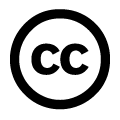 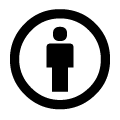 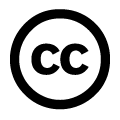 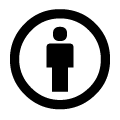 